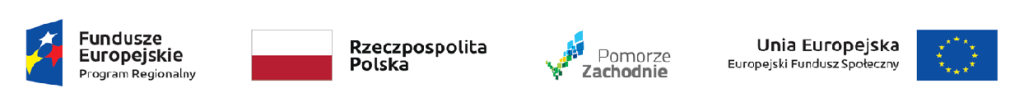 Załącznik nr 1 do SWZZnak sprawy: Wip.272.5.2021.MN.PNNumer ogłoszenia w BZP: 2021/BZP 00046047/01FORMULARZ OFERTY – Część 13Wyposażenie pracowni – komputerowej, reklamowej w urządzenia stacjonarneI. Przetarg w trybie podstawowym na podstawie art. 275 pkt 1 ustawy Pzp pn.:Dostawa sprzętu dydaktycznego – sprzęt gastronomiczny, hotelarski, chemiczny, komputerowy oraz do doradztwa zawodowego do Szkół Ponadpodstawowych w Powiecie Kamieńskim (2).II. Nazwa i adres wykonawcy:…………………………………………………..............................................................................................................................................................województwo ………………………………….e-mail …………………………………………..Dane identyfikujące:NIP …………………………………………….REGON……………………………………….KRS, PESEL …………………………….W przypadku złożenia oferty przez konsorcjum (oferta wspólna składana przez kilku wykonawców) w górnej części wypełnia ją „lider”/wykonawca, ustanowiony jako pełnomocnik. Poniżej zaś obowiązkowo należy wypełnić niniejsze zestawienie identyfikujące pozostałych wykonawców.Wielkość przedsiębiorstwa: mikro     małe    średnie     duże (zaznaczyć odpowiednio)Dane teleadresowe do korespondencji: e-mail...........................................................adres skrzynki ePUAP ………………………………………Osoba upoważniona na podstawie ................................ (wskazać rodzaj dokumentu np. KRS, CEDG, pełnomocnictwo itp.) do reprezentacji Wykonawcy/ów i podpisująca ofertę: …………………………………………….Przystępując do postępowania o udzielenie zamówienia publicznego prowadzonego w trybie podstawowym bez negocjacji zgodnie z ustawą z dnia 11 września 2019 r. Prawo zamówień publicznych pn.: Dostawa sprzętu dydaktycznego – sprzęt gastronomiczny, hotelarski, chemiczny, komputerowy oraz do doradztwa zawodowego do Szkół Ponadpodstawowych w Powiecie Kamieńskim (2) - Wyposażenie pracowni – komputerowej, reklamowej w urządzenia stacjonarne, oferujemy wykonanie przedmiotu zamówienia na warunkach określonych przez Zamawiającego oraz zgodnie z opisem przedmiotu zamówienia za łączną (wraz z należnym podatkiem VAT) cenę oferty brutto …………………… złINFORMUJEMY, ŻE (właściwe zakreślić): wybór oferty nie będzie prowadzić do powstania u Zamawiającego obowiązku podatkowego; wybór oferty będzie prowadzić do powstania u Zamawiającego obowiązku podatkowego w odniesieniu do następujących towarów i usług (w zależności od przedmiotu zamówienia):Wartość towaru / usług powodująca obowiązek podatkowy u Zamawiającego to …………………. zł netto*.Powyższe wypełnić tylko gdy:⃰ dotyczy Wykonawców, których oferty będą generować obowiązek doliczania wartości podatku VAT do wartości netto oferty, tj. w przypadku:• wewnątrzwspólnotowego nabycia towarów,• mechanizmu odwróconego obciążenia, o którym mowa w art. 17 ust. 1 pkt 7 ustawy o podatku od towarów i usług,• importu usług lub importu towarów, z którymi wiąże się obowiązek doliczenia przez Zamawiającego przy porównywaniu cen ofertowych podatku VAT.Oferta wg pozostałych kryteriów (Rozdz. XIII SWZ):Opis przedmiotu zamówienia:Opis parametrów/rozwiązań równoważnych lub lepszych niż podane w specyfikacji: (wypełnić wg potrzeb, jeżeli dotyczy) Opis parametrów/rozwiązań równoważnych lub lepszych niż podane w specyfikacji: (wypełnić wg potrzeb, jeżeli dotyczy) Opis parametrów/rozwiązań równoważnych lub lepszych niż podane w specyfikacji: (wypełnić wg potrzeb, jeżeli dotyczy) Opis parametrów/rozwiązań równoważnych lub lepszych niż podane w specyfikacji: (wypełnić wg potrzeb, jeżeli dotyczy) Opis parametrów/rozwiązań równoważnych lub lepszych niż podane w specyfikacji: (wypełnić wg potrzeb, jeżeli dotyczy) Wykonawca zobowiązuje się dostarczyć Sprzęt do siedziby Zamawiającego wskazanej w umowie. Dostarczony Sprzęt musi być gotowy do poprawnej bezawaryjnej pracy w zakresie wszystkich składowych elementów i funkcji, zgodnie z ich opisem w niniejszym załączniku. Niedopuszczalne jest, aby dla zapewnienia prawidłowej pracy Sprzętu, konieczne było instalowanie dodatkowych elementów w późniejszym czasie, szczególnie za dodatkową opłatą.Oświadczenie:Oświadczam, że oferowany przedmiot zamówienia spełnia ww. parametry techniczno-użytkowe. Niespełnienie parametrów wymaganych skutkuje odrzuceniem oferty. III.   Oferujemy gwarancję na:Fax – 12 miesięcy.Radio – 24 miesiące.Telewizor – 24 miesiąceKamera cyfrowa – 24 miesięcy.Aparat cyfrowy - 12 miesięcy.W ramach udzielnej gwarancji na oferowane produkty, zgodnej z powyższą tabelą:             (Jeżeli serwis dla poszczególnych produktów będzie prowadzony przez różne firmy, należy to również wpisać poniżej).Serwis gwarancyjny będzie prowadzony przez* ………………………………………………….*podać nazwę firmySerwis pogwarancyjny może być prowadzony przez ………………………………………*podać nazwę firmy, jeżeli jest znanaIV. Deklaruję ponadto:termin wykonania zamówienia – 60 dni od dnia zawarcia umowy w sprawie zamówienia publicznego,warunki płatności – do 30 dni od dnia prawidłowo wystawionej i dostarczonej do Zamawiającego faktury, po podpisaniu protokołu odbioru.V. Oświadczamy, że:że zapoznaliśmy się ze Specyfikacją Warunków Zamówienia i akceptujemy wszystkie warunki w niej zawarte,że uzyskaliśmy wszelkie informacje niezbędne do prawidłowego przygotowania i złożenia niniejszej oferty,że jesteśmy związani niniejszą ofertą przez 30 dni od dnia upływu terminu składania ofert, że zapoznaliśmy się z Projektowanymi Postanowieniami Umowy, określonymi w Załączniku nr 3 do Specyfikacji Warunków Zamówienia i zobowiązujemy się w przypadku wyboru naszej oferty, do zawarcia umowy zgodnej z niniejszą ofertą na warunkach w nich określonych,wypełniłem obowiązki informacyjne przewidziane w art. 13 lub art. 14 RODO wobec osób fizycznych, od których dane osobowe bezpośrednio lub pośrednio pozyskałem w celu ubiegania się o udzielenie zamówienia publicznego w niniejszym postępowaniu*,nie zamierzam/y / zamierzam/y powierzyć podwykonawcom wykonanie następujących części zamówienia:VI. Zobowiązania w przypadku przyznania zamówienia:zobowiązujemy się do zawarcia umowy w miejscu i terminie wyznaczonym przez Zamawiającego;osobą upoważnioną do kontaktów z Zamawiającym w sprawach dotyczących realizacji umowy jest.....................................................................................................e-mail: ………...……........…………………………………. tel.: …………………...VII. Zastrzeżenie i informacje od Wykonawcy (zaznaczyć odpowiednio):□ Żadna z informacji zawarta w ofercie nie stanowią tajemnicy przedsiębiorstwa rozumieniu   przepisów o zwalczaniu nieuczciwej konkurencji.□ Wskazane poniżej informacje zawarte w ofercie stanowią tajemnicę przedsiębiorstwa w rozumieniu przepisów ustawy o zwalczaniu nieuczciwej konkurencji i w związku z niniejszym nie mogą być one udostępniane, w szczególności innym uczestnikom postępowania.Oświadczam, że niżej wymienione dokumenty składające się na ofertę zawierają informacje stanowiące tajemnicę przedsiębiorstwa w rozumieniu przepisów o zwalczaniu nieuczciwej konkurencji i nie mogą być ogólnie udostępnione:    ……………………………………………………………………………………………………W celu wykazania, że powyżej wskazane dokumenty zawierają informacje stanowiące tajemnicę przedsiębiorstwa do oferty załączam:……………………………………………………………………………………………………Inne, istotne dla przedmiotu zamówienia informacje: ……………………………………………………………………………………………………Oświadczam, że informacje podane ww. oświadczeniach są aktualne i zgodne z prawdą oraz zostały przedstawione z pełną świadomością konsekwencji wprowadzenia zamawiającego w błąd przy przedstawianiu informacji.                                                           		……………………………………………….…                                                                                                    Podpisano podpisem elektronicznym, zaufanym lub osobistymL.p.WYKONAWCA W KONSORCJUM (OFERTA WSPÓLNA) NAZWA FIRMYDane identyfikujące – adres, nr dokumentu rejestrowego, NIP, REGON, …L.p.Nazwa przedmiotu zamówienia IlośćCena brutto1Fax1 szt.………. zł2Radio1 szt.………. zł3Telewizor2 szt.………. zł x 2 szt. = ……… zł4Kamera cyfrowa2 szt.………. zł x 2 szt. = ……… zł5Aparat cyfrowy1 szt.………. złRAZEMRAZEMRAZEMLp.Nazwa (rodzaj) towaru lub usługiWartość bez kwoty podatkuL.p.Opis kryterium Oferowane warunki przez Wykonawcę1Warunki gwarancji – zaznaczyć „X” oferowane warunki gwarancji (należy wybrać tylko jeden warunek).Warunki gwarancji – zaznaczyć „X” oferowane warunki gwarancji (należy wybrać tylko jeden warunek).1aW przypadku usterki/wady urządzenia będzie ono musiało zostać przez Zamawiającego i na jego koszt odesłane lub dostarczone do miejsca wskazanego w karcie gwarancyjnej bez zapewnienia urządzenia zastępczego.1bW przypadku usterki/wady urządzenia zostanie ono odebrane z siedziby Zamawiającego na koszt producenta i/lub dostawcy bez zapewnienia urządzenia zastępczego.1cW przypadku usterki/wady urządzenia zostanie ono odebrane z siedziby Zamawiającego na koszt producenta i/lub dostawcy i zapewni on na czas naprawy urządzenie zastępcze lub naprawa gwarancyjna zostanie dokonana w siedzibie Zamawiającego w terminie nie dłuższym niż 7 dni od daty zgłoszenia.1dW przypadku usterki/wady urządzenia zostanie ono wymienione na nowe.L.p.Asortyment/ opis przedmiotu zamówienia wraz z opisem wymaganych parametrów1 – Fax – 1 szt. (poniższe informacje wpisuje Wykonawca)Rok produkcji: ...................., Producent: ....................., Model: ....................1 – Fax – 1 szt. (poniższe informacje wpisuje Wykonawca)Rok produkcji: ...................., Producent: ....................., Model: ....................Typ urządzeniaWolnostojący telefaks i drukarka laserowa.WydrukLaserowy, monochromatyczny.Funkcje działaniaPrędkość drukowania: min. 18 stron/minutę.RozdzielczośćKopiowanie: min. 600 x 600 dpiDrukowanie: min. 2400 x 600 dpiFax: min. 200 x 390 dpiSkanowanie: min. 1200 x 1200 dpiSystem kompresji danychCo najmniej: MH, MR, MMR.PodajnikAutomatyczny, pojemność min. 30 arkuszy e)	pojemność podajnika papieru: minimum 100 arkuszyZasilanieStandardowe.Gwarancja: min. 12 miesięcy.Gwarancja: min. 12 miesięcy.Nazwa Parametru Opis parametrów w zaoferowanym sprzęcie L.p.Asortyment/ opis przedmiotu zamówienia wraz z opisem wymaganych parametrów2 – Radio – 1 szt. (poniższe informacje wpisuje Wykonawca)Rok produkcji: ...................., Producent: ....................., Model: ....................2 – Radio – 1 szt. (poniższe informacje wpisuje Wykonawca)Rok produkcji: ...................., Producent: ....................., Model: ....................Typ urządzeniaRadioodbiornik stereo z odtwarzaczem płyt CD, CD-R/RW i MP3, WAV.Liczba stacji radiowych do zaprogramowania: min. 20GłośnikiMoc sumaryczna min. 12 W.Budowa/działanieMoc wyjściowa RMS min.:  2x2WPasma FMWejścia/wyjścia: złącze USB, wejście AUX – 3,5 mmGwarancja: min. 24 miesiąceGwarancja: min. 24 miesiąceNazwa Parametru Opis parametrów w zaoferowanym sprzęcie L.p.Asortyment/ opis przedmiotu zamówienia wraz z opisem wymaganych parametrów113 - Telewizor – 2 szt. (poniższe informacje wpisuje Wykonawca)Rok produkcji: ...................., Producent: ....................., Model: ....................3 - Telewizor – 2 szt. (poniższe informacje wpisuje Wykonawca)Rok produkcji: ...................., Producent: ....................., Model: ....................Typ telewizoraLedPrzekątna ekranu (w calach)Minimum 60 – 65”Format HDObsługa formatu Ultra HD/4K UHDHDR (High Dynamic Range) / Formaty HDR / HDR10+, HLG (Hybrid Log-Gamma)TunerTuner podwójny HD.Tuner analogowyTuner dvb-t2, dvb-s2, dvb-c.FunkcjeDźwiękMoc łączna głośników - minimum 2 x 10WZłącza/komunikacjaDLNAWifi, Wifi DirectHbbTVUsb: min. 2, nagrywanie na USBBluetoothLiczba złączy HDMI co najmniej: 4 (1x HDMI 2.1 / 3x HDMI 2.0) Ethernet (LAN) Cyfrowe wyjście optyczne Złącze CI min. 1Uchwyt ściennyDopasowany do telewizora o w/w specyfikacjiGwarancja: min. 24 miesiące Gwarancja: min. 24 miesiące Nazwa Parametru Opis parametrów w zaoferowanym sprzęcie L.p.Asortyment/ opis przedmiotu zamówienia wraz z opisem wymaganych parametrów4 – Kamera cyfrowa – 2 szt. (poniższe informacje wpisuje Wykonawca)Rok produkcji: ...................., Producent: ....................., Model: ....................4 – Kamera cyfrowa – 2 szt. (poniższe informacje wpisuje Wykonawca)Rok produkcji: ...................., Producent: ....................., Model: ....................Typ urządzeniaKamera cyfrowa.ObrazRodzaj stabilizacji obrazu: elektroniczny.Zbliżenie cyfrowe: minimum x320Zbliżenie optyczne: minimum x27Menu w języku polskiObsługiwane karty pamięci co najmniej: microSD, microSDHC, microSDXC.Gwarancja: min. 24 miesiąceGwarancja: min. 24 miesiąceNazwa Parametru Opis parametrów w zaoferowanym sprzęcie L.p.Asortyment/ opis przedmiotu zamówienia wraz z opisem wymaganych parametrów5 – Aparat cyfrowy – 1 szt. (poniższe informacje wpisuje Wykonawca)Rok produkcji: ...................., Producent: ....................., Model: ....................5 – Aparat cyfrowy – 1 szt. (poniższe informacje wpisuje Wykonawca)Rok produkcji: ...................., Producent: ....................., Model: ....................Typ urządzeniaAparat cyfrowy wraz z obiektywem.Lampa błyskowa: wbudowanaEkranmin. 3” Przetwornik obrazu CMOS.MatrycaCzułość ISO (min.) 100 Czułość ISO (maks.) 25600 Wymagane funkcjeAutofocusAutomatyczne czyszczenie matrycy.Auto ISOObiektywStabilizacja: optyczna obiektywuWizjer optyczny.MigawkaPraca w trybie:Zdjęcia seryjne: minimum 5 kl./sRozdzielczośćmin. 24.2 MpxVideoJakość video: 1080pZłącza/komunikacjaCo najmniej:  microHDMI  microUSB  BluetoothZasilanieBateryjneGwarancja: min. 12 miesięcyGwarancja: min. 12 miesięcyNazwa Parametru Opis parametrów w zaoferowanym sprzęcie Lp.Nazwa i adres firm podwykonawcyCzęść zamówienia, której wykonanie zostanie powierzone podwykonawcomlp.Oznaczenie rodzaju (nazwy) informacjiStrony w ofercie (wyrażone cyfrą) lub oddzielna części oferty Strony w ofercie (wyrażone cyfrą) lub oddzielna części oferty lp.Oznaczenie rodzaju (nazwy) informacjiOdDo